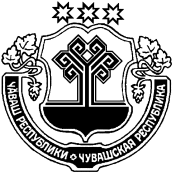 О внесении изменений в Правила землепользования и застройки  Новобуяновского сельского поселения Янтиковского района Чувашской Республики          В соответствии статьями 41 Градостроительного Кодекса  Российской Федерации, Федерального закона от 6 октября 2003 г. № 131-ФЗ "Об общих принципах местного самоуправления в Российской Федерации", Федеральным законом от 03 августа 2018 г. № 342-ФЗ «О внесении изменений в Градостроительный кодекс Российской Федерации  и отдельные законодательные акты Российской Федерации», Уставом Новобуяновского сельского поселении Янтиковского района, с учетом результатов публичных слушаний, Собрание депутатов Новобуяновского сельского поселения  Янтиковского района Чувашской Республики решило:I. Внести в Правила землепользования и застройки Новобуяновского сельского поселения Янтиковского района Чувашской Республики, утвержденные решением Собрания депутатов Новобуяновского сельского поселения 10.04.2018 № 4/1 (с изменениями от 22.10.2019 № 33/1) следующие изменения:часть 2 статьи 29 дополнить пунктом 6 следующего содержания:"6) планируется размещение объекта капитального строительства, не являющегося линейным объектом, и необходимых для обеспечения его функционирования объектов капитального строительства в границах особо охраняемой природной территории или в границах земель лесного фонда."охраняемой природной территории или в границах земель лесного фонда»;              2) в части 5 статьи 31 слова "не менее 2 и не более 4" заменить словами "не менее одного и не более трех";             3)  в части 11 статьи 32 слова « не менее двух и не более четырех» заменить словами «не менее одного и не более трех»;          II. Настоящее решение вступает в силу со дня его официального опубликования.Председатель Собрания депутатовНовобуяновского сельского поселения                                       Э.Н. КирилловаГлава Новобуяновского сельского поселения                         С.О. ДаниловЧУВАШСКАЯ РЕСПУБЛИКАЯНТИКОВСКИЙ РАЙОНЧĂВАШ РЕСПУБЛИКИТĂВАЙ РАЙОНĚЧУВАШСКАЯ РЕСПУБЛИКАЯНТИКОВСКИЙ РАЙОНÇĔНĔ ПУЯНКАССИ ЯЛ ПОСЕЛЕНИЙĚН ДЕПУТАТСЕН ПУХĂВĚЙЫШĂНУ17 февраль 2020 Ç 39/1№Çěнě Пуянкасси ялěСОБРАНИЕ ДЕПУТАТОВ НОВОБУЯНОВСКОГО СЕЛЬСКОГО ПОСЕЛЕНИЯРЕШЕНИЕ17 февраля 2020 г. № 39/1деревня Новое БуяновоÇĔНĔ ПУЯНКАССИ ЯЛ ПОСЕЛЕНИЙĚН ДЕПУТАТСЕН ПУХĂВĚЙЫШĂНУ17 февраль 2020 Ç 39/1№Çěнě Пуянкасси ялě